This is only an application and does not guarantee accreditation.Pre-publicity coverage is a privilege for media credential.Media applicants are responsible for their own travel arrangement.1. EVENT2. DETAILS OF APPLICANT3. PARTICULARSEmail your completed form to:gustino@sarawaktourism.com; kevin@sarawaktourism.com; henerita@sarawaktourism.com 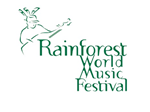 APPLICATION FOR MEDIA ACCREDITATION Media credential request for :Event DateRAINFOREST WORLD MUSIC FESTIVAL 2019July 12-14, 2019Media Outlet / Organization Media Outlet / Organization Type of Media(TV, Online TV, Newspaper, Magazine, Radio, Online Radio, Online News or Blog)Type of Media(TV, Online TV, Newspaper, Magazine, Radio, Online Radio, Online News or Blog)Name As in Passport(Please attach your passport scanning copy together with this form while submitting)Name As in Passport(Please attach your passport scanning copy together with this form while submitting)Designation (Editor, Publisher, Reporter, Journalist, Travel Writer, Producer, Broadcaster, Photographer, Blogger etc)Designation (Editor, Publisher, Reporter, Journalist, Travel Writer, Producer, Broadcaster, Photographer, Blogger etc)Passport Number Passport Expiry DateNationality Gender (Male/Female)     Office PhoneMobile PhoneEmail WebsiteProfessional Media ID Card NumberIn case of Emergency, Contact (Name/Tel) Office Address:Office Address:Name of Assignment Editor / ProducerEditor / Producer’s Phone or EmailAirport of OriginT-Shirt SizeSmoking RoomOther Requirement (Vegetarian, etc)Yes / NoCirculation / Readership / Listeners Demographic (Monthly or Yearly)Angle of interest for coveragea) b) c) 